Publicado en Madrid el 04/11/2019 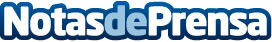 Las empresas siguen apostando por el teléfono fijo como herramienta principal de telecomunicaciónEl teléfono fijo sigue presente en el 83,5% de las oficinas europeas, según el estudio de Snom, realizado a 2.046 empleados de organizaciones con base en Francia, Alemania, Italia, España y Reino Unido.  Así mismo, cuatro de cada cinco usuarios empresariales conocen la tecnología de VoIP y aprecian sus ventajas. La reducción de costes es el motivo principal por el cual dos tercios de las empresas europeas adoptan VoIPDatos de contacto:Snom49 30 78907660Nota de prensa publicada en: https://www.notasdeprensa.es/las-empresas-siguen-apostando-por-el-telefono Categorias: Internacional Nacional Bricolaje Telecomunicaciones Hardware Oficinas http://www.notasdeprensa.es